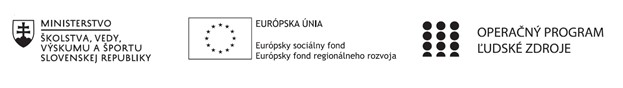 Správa o činnosti pedagogického klubu   Príloha: Prezenčná listina zo stretnutia pedagogického klubu Príloha správy o činnosti pedagogického klubu                                                                                             PREZENČNÁ LISTINA Miesto konania stretnutia: ZŠ J. A. Komenského, Ulica Komenského 752, 022 04 ČadcaDátum konania stretnutia: 08. jún 2020Trvanie stretnutia: od 11,30 hod 	do 13,30 hod 	 Zoznam účastníkov/členov pedagogického klubu: Meno prizvaných odborníkov/iných účastníkov, ktorí nie sú členmi pedagogického klubu  a podpis/y: 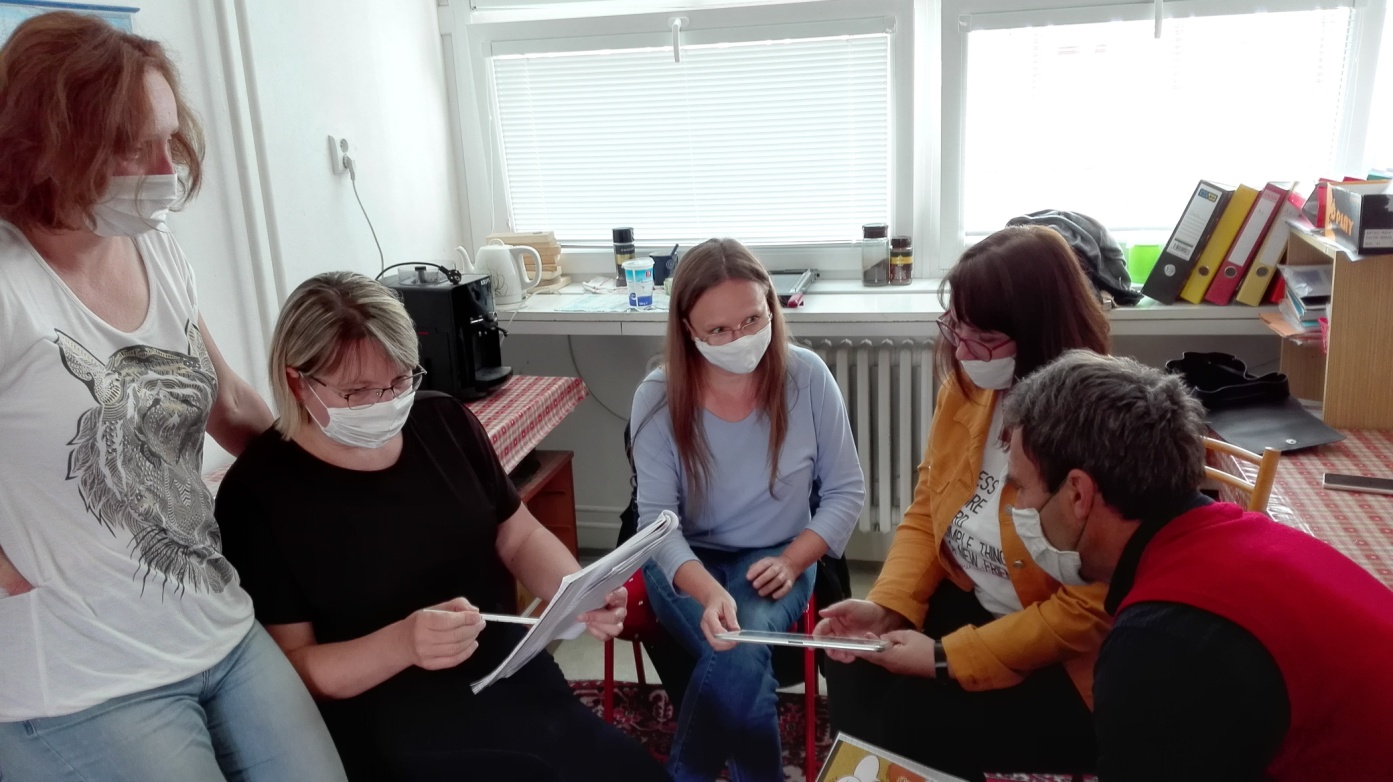 1. Prioritná os Vzdelávanie 2. Špecifický cieľ 1.1.1 Zvýšiť inkluzívnosť a rovnaký prístup ku kvalitnému vzdelávaniu a zlepšiť výsledky a kompetencie detí a žiakov 3. Prijímateľ  Základná škola Jána Amosa KomenskéhoUlica Komenského 752022 04 Čadca4. Názov projektu  Kvalitným vzdelávaním k úspešnému poznaniu5. Kód projektu  ITMS2014+  312011S1646. Názov pedagogického klubu   Pedagogický klub učiteľov matematiky a prírodovedných predmetov7. Dátum stretnutia  pedagogického klubu 08. 06. 20208. Miesto stretnutia  pedagogického klubu ZŠ J. A. Komenského Čadca 9. Meno koordinátora pedagogického klubu  Mgr. Zuzana Račková10. Odkaz na webové sídlo zverejnenej správy  www.zskomenskehoca.edu.sk 	11. Manažérske zhrnutie: 
Inšpirácie zo zahraničia zamerané na zvyšovanie prírodovednej, čitateľskej a matematickej gramotnosti vo vyučovaní matematiky a prírodovedných predmetov sú často zaujímavé a podnetné.
Kľúčové slová – inšpirácia, motivácia, aktivity, spolupráca     
 12. Hlavné body, témy stretnutia, zhrnutie priebehu stretnutia:   Téma:  Skúsenosti, podnety a inšpirácie zo zahraničia
Vzhľadom na veľké množstvo dostupných materiálov, najmä v elektronickej podobe a  na absolvované vzdelávania, sme sa rozhodli, že sa s kolegami podelíme o podnety a naše skúsenosti, ktoré pramenia v zahraničí. 
1. Podpora aktívneho učenia sa formou rôznych aktivít 
 Niektorí z kolegov absolvovali vzdelávanie zamerané na podporu aktívneho učenia sa žiakov,  kde lektorka  p. Eleonóra Gullach prezentovala ukážky niektorých metodicky spracovaných experimentov. Zdrojom inšpirácií bola pre ňu najmä publikácia The Teacher`s Toolkit od Paula Ginnisa. Je to kniha, ktorá patrí k  základnej výbave učiteľov vo Veľkej Británii. 
Na stretnutí pedagogického klubu nám popísali aktivity , ktoré využívajú na hodinách na podporu aktívneho učenia sa a na rozvoj  prírodovednej a čitateľskej gramotnosti:Domino: Učiteľ pripraví súbor šestnástich kartičiek veľkosti A6 alebo A7, každú rozdelí čiarou na polovicu ako v  hre domino. Na jednej polovici kartičky je uvedená odpoveď, na druhej polovici otázka, pričom odpoveď na kartičke nezodpovedá otázke na tej istej kartičke. Kartičky sú premiešané a uložené textom nadol. Skupina 3 – 4 žiakov kartičky poukladá do uzavretého obrazca tak, aby odpoveď na kartičke korešpondovala s otázkou na susednej kartičke. Aktivita môže byť obmenená tak, že kartičky budú navrhovať žiaci, čím budú rozvíjať svoje ďalšie zručnosti.Na ceste: 
Študenti pracujú v dvoj- až štvorčlenných skupinách. Každá skupina dostane fixku určitej farby, s ktorou bude pracovať. Pred odštartovaním aktivity sa každá skupina zhromaždí pred jedným plagátom (papierom) pripevneným na stenu s napísaným súborom otázok. Po odštartovaní aktivity bude úlohou každej skupiny písomne odpovedať na jednotlivé otázky pomocou slovných odpovedí, schém, obrázkov a pod. v určitom časovom limite podľa dohodnutých pravidiel. Pravidlá: 1. maximálne 5 minút na zodpovedanie všetkých otázok na každom plagáte, 2. maximálne jedna skupina pri každom plagáte v určitom čase. Odpovedanie na otázky z jedného plagátu môže trvať o niečo viac ako 5 minút, napriek tomu, po uplynutí časového limitu, učiteľ vyzve skupiny, aby sa presunuli k ďalšiemu plagátu. Hneď po presune sa členovia skupín sústreďujú na nové otázky, ktoré boli už predtým zodpovedané inou skupinou. Čítajú a kontrolujú odpovede predošlej skupiny a v prípade nájdenia chyby ju farebnou fixkou svojej skupiny opravia, prípadne odpoveď doplnia. Ak s odpoveďou predošlej skupiny súhlasia, na plagáte urobia svoju značku súhlasu. Sledovanie času je odteraz úlohou každej skupiny, učiteľ už skupinám necháva voľnosť. Dozerá na to, aby sa členovia v skupine presúvali k ďalšiemu plagátu spolu. Aktivita sa končí, keď všetky skupiny zodpovedali otázkyna všetkých plagátoch. Môžeme to zistiť podľa farieb fixiek na plagátoch. Nie všetky skupiny pracujú rovnakým tempom. Aby sme sa vyhli situácii, že niektorá skupina bude čakať za inou skupinou, aby sa dostala napríklad k poslednému plagátu, je dobré pripraviť aspoň o tri plagáty viac, ako je počet skupín. Po skončení aktivity učiteľ a žiaci plagáty zhromaždia a okomentujú. Žiaci s učiteľom ľahko zistia, ktoré skupiny boli úspešné a ktoré nie. Žiaci by si mali uvedomiť aj svoju situáciu – úroveň vedomostí (sebahodnotenie a zodpovednosť za svoje vlastné učenie sa).Konverzia: Žiaci pracujú v troj- alebo štvorčlenných skupinách. Každá skupina dostane od učiteľa informačný materiál. Úlohou skupín bude zmeniť ich materiál na inú formu – spôsob informácie. Informačným materiálom môže byť text, schéma, diagram, graf, obrázok, tabuľka. Keď žiaci zmenia napr. obrázok na text, odovzdajú ho ďalšej skupine, ktorej úlohou bude zmeniť ho na obrázok. Vytvorený obrázok sa porovná s originálom. Toto pravdepodobne otvorí ďalšiu diskusiu medzi žiakmi a učiteľom. Alternatívou skupinovej práce je práca jednotlivcov. Aktivita je najúspešnejšia vtedy, keď sa uplatňuje počas niekoľkých hodín.2. Zahraničné webové stránky zamerané na rozvoj prírodovednej a matematickej  gramotnostiV spoločnej diskusii sme sa zhodli aj na tom, že zaujímavé sú aj niektoré zahraničné webové stránky, ktoré umožňujú priamo prácu žiakov  na hodine. Napríklad:naberanku.cz –všetky predmetyhttps://kids.nationalgeographic.com/games/ - geografia www.fenomenysveta.sk  - videá BBChttp://science.sbcc.edu/~physics/flash/ - animácie na fyzikuhttps://www.vascak.cz/?p=2502– animácie na fyzikuhttps://www.vascak.cz/?page_id=2974 – videá - fyzikaZdroje: http://files.pre-teba1.webnode.sk/200000022-67a3c689e4/Aktivity%20a%20techniky%20na%20podporu%20akt%C3%ADvneho%20u%C4%8Denia%20sa.pdf13. Závery a odporúčania:      -  je vhodné venovať pozornosť aj osvedčeným metódam práce zo zahraničia,    -  existuje mnoho zaujímavých zahraničných  webových stránok s appletmi vysvetľujúcimi rôzne  javy z oblasti prírodných vied, ktoré pomôžu žiakom pochopiť podstatu javu, demonštrovať rôzne zákonitosti,    - odporúčame kolegom viesť si databázu takýchto stránok a využívať ich, pretože mnohé javy nie je možné predviesť na hodine pokusom.14. Vypracoval (meno, priezvisko) 15. Dátum 08. 06. 202016. Podpis 17. Schválil (meno, priezvisko) Mgr. Zuzana Račková18. Dátum 08. 06. 202019. Podpis  Prioritná os: Vzdelávanie Špecifický cieľ: 1.1.1 Zvýšiť inkluzívnosť a rovnaký prístup ku kvalitnému vzdelávaniu a zlepšiť výsledky a kompetencie detí a žiakov Prijímateľ:  Základná škola Jána Amosa Komenského, 
 Ulica Komenského 752, 022 04 ČadcaNázov projektu:  Kvalitným vzdelávaním k úspešnému poznaniuKód ITMS projektu:  312011S164Názov pedagogického klubu:  Pedagogický klub učiteľov matematiky a prírodovedných   
 predmetovč. Meno a priezvisko Podpis Inštitúcia  1. Mgr. Zuzana RačkováŽŠ J. A. Komenského, Čadca  2. Ing. Eva Václaviková ŽŠ J. A. Komenského, Čadca 3. Mgr. Andrea Poláčková ŽŠ J. A. Komenského, Čadca 4. Mgr. Zuzana Vyšlanová ŽŠ J. A. Komenského, Čadca 5. Mgr. Vladimír Vlček ŽŠ J. A. Komenského, Čadca č. Meno a priezvisko Podpis Inštitúcia  ------------ ------------